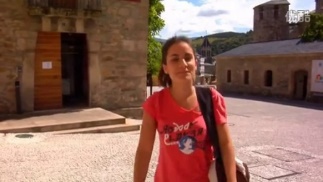 VIDEO online les 30/03/2021         Un paseo por mi ciudadRelaciona los nombres de los monumentos con las fotosbasílica – castillo – muralla – torreForma frases relacionando los elementos de cada columna.El casco histórico es… En la Plaza del Ayuntamiento… Enfrente de la oficina de turismo… Eva vive en… La parte nueva es… Pontevedra es una ciudad…		a … el barrio antiguo.                                      				b  …está el Museo de la Radio.c  …hay muchos cafés con terrazas. d  …pequeña, pero muy bonita. e  …un barrio con mucha actividad, pero muy ruidoso. f  …un barrio muy agradable y con poco tráfico